4-H in Bastrop CountyCounty Extension Office Location & Mailing Address:Office Location:  901 Pecan Street, PO Box 650, Bastrop, TX 78602  Email:  bastrop-tx@tamu.edu ~  Phone:  (512) 581-7186  ~  Fax: (512) 581-718710-18-18IF YOU HAVE ANY QUESTIONS ABOUT ANY OF THESE ACTIVITIES PLEASE DON’T HESITATE TO CALL THE CEO (County Extension Office)Rachel W. Bauer			April F. Kuck			Hillary LongCEA-AG-NR			CEA-4-H & Youth			CEA-FCSThanks to everyone who participated in National 4-H Week and One Day 4-H.Scholarship workshop-Tuesday, Nov. 6 at BALS barn meeting room at 7 p.m.  We HIGHLY encourage all high school students to attend.If you are showing livestock at a local show, each show has rules requiring 4-H members attend a minimum number of meetings.  If you do not attend you CANNOT show.  If you have a school event that makes you miss a meeting, you need the coach/teacher to write you a note. We have Bastrop County 4-H Show Team decals suitable for cars or show boxes for sale at the Extension Office for $2.50.  You can choose from goat, poultry, rabbit, lamb, hog or cattle silhouettes inside the decal.Bastrop County Food Challenge Contest-Nov. 5, 5-7 p.m. at Neidig Elementary Cafeteria in Elgin.  You must have your team registered with Susan Masur or April Kuck, with complete team names and members.  Also must have school eligibility form returned to Extension Office by Oct. 26.   SAVE THE DATE: DECEMBER 1-COUNTY WIDE SHOWMANSHIP CLINICS AND PRACTICE SHOWS FOR CATTLE, GOATS, SHEEP, PIGS AND RABBITS. 4-H Food Show is an individual contest where 4-H members make a dish and go through an interview to test their nutritional, and food safety knowledge. 4-H members who are entering food show are asked to turn their paperwork in by Friday for the contest on Oct. 22. Forms are available on https://d104-h.tamu.edu/district-10-4-h-fall-round-up/Quality Counts Training- 4-H members showing livestock OF ANY KIND must be complete before entries are made for Bastrop, Elgin, or major shows BEFORE NOVEMBER 1.It is not required as Smithville this year but will in the future.  This number is good for the amount of time a 4-H member is a junior/intermediate(3rd-8th grade)  and only has to be re-taken when the member is a senior 4-H er(9th-12th grade).  Bastrop Home and Community Creative Arts & Achievement Fair:  Bastrop Home and Community Council Creative Arts & Achievement Fair will be held on October 30 at the Sacred Heart Church School Hall in Rockne, TX.  Any 4-H member can enter baked goods, crafts, plants, arts and photography.Bastrop County Pecan Auxiliary Bake Show & Sale:  Pecan Auxiliary Bake Show and Sale will be held on December 14, 2018 at the First National Bank of Bastrop.  All youth and adults are invited to enter.  All proceeds benefit 4-H Scholarship and leadership programs.  If you plan to apply for a 4-H scholarship as a Senior in high school, you need to participate by bringing baked items for the show, or you can just bring items to sell to benefit the scholarship fund.  More details coming soon! Until Help Arrives Program  The Bastrop County AgriLife Extension Leadership Advisory Board is hosting a program called Until Help Arrives on October 23 at 6:30 p.m. at First United Methodist Church in Bastrop.  This program will teach you the basic skills to help keep people with life threatening injuries alive until professional help arrives  Please RSVP, but there is no cost to attend.  Childcare will be available, but you must RSVP for it to the Extension office at (512) 581-7186.District Fall Roundup Registration on 4-H Connect is Oct. 26-Nov. 7.  This is for educational presentations, quiz bowls, public speaking, food show, food challenge.  Fees double after Nov. 7 and closes Nov. 9.10/24 – Major Sheep and Goat Validation & Major Show Heifer Validation 5 - 7pm at Bastrop Show Barn11/1- Elgin Livestock Show Entries Due11/1- Bastrop Area Livestock Show Breeding/Market Rabbit entry forms due to Rabbit Superintendent, Phyllis Mathison11/6-8- Major Livestock Show Entries due to the Extension Office11/? Smithville Livestock Show Validation for steers, lambs, goats, broilers, heifers and rabbits, 6-7 p.m. at Smithville High School Ag. Shop11/27- Major Show Hog Validation, 5-7 p.m., Smithville High School Ag. Shop12/1-Bastrop Area Livestock Show Hog, Lamb and Goat Validation 8-10 a.m., 10 a.m. Showmanship Clinics & Practice Show, Bastrop Show Barn12/4- County Courthouse Christmas Tree Decorating, 5 p.m.; 4-H Council Meeting, 6 p.m.12/7- District Roundup Food Show, Entomology Contest and Food Challenge, Kerrville12/8- District Roundup Beef, Horse and Nutrition Quiz Bowl Contests, Educational Presentations & Public Speaking , Kerrville12/14- Pecan Auxiliary Bake Show and Sale, 8 a.m., First National Bank of BastropVet Science project meeting-Oct. 25 at 6:30 pm Frontier Bank in Elgin.  Program is Pet CPR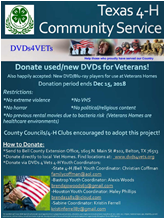 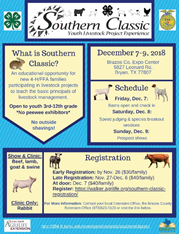 The Southern Classic Beef, Lamb, Goat and Swine Clinic and Prospect Show is designed to provide an educational opportunity for 4-H and FFA families needing experience in the show ring.   The weekend includes educational programs mixed with competitive experiences designed to prepare youth for their ultimate experience, “The County Youth Livestock Show”.  The Southern Classic is open to all 4-H and FFA families and is only $30 per family if you register early For all the latest information go to:  https://d94-h.tamu.edu/eventsandcontests/southern-classic/  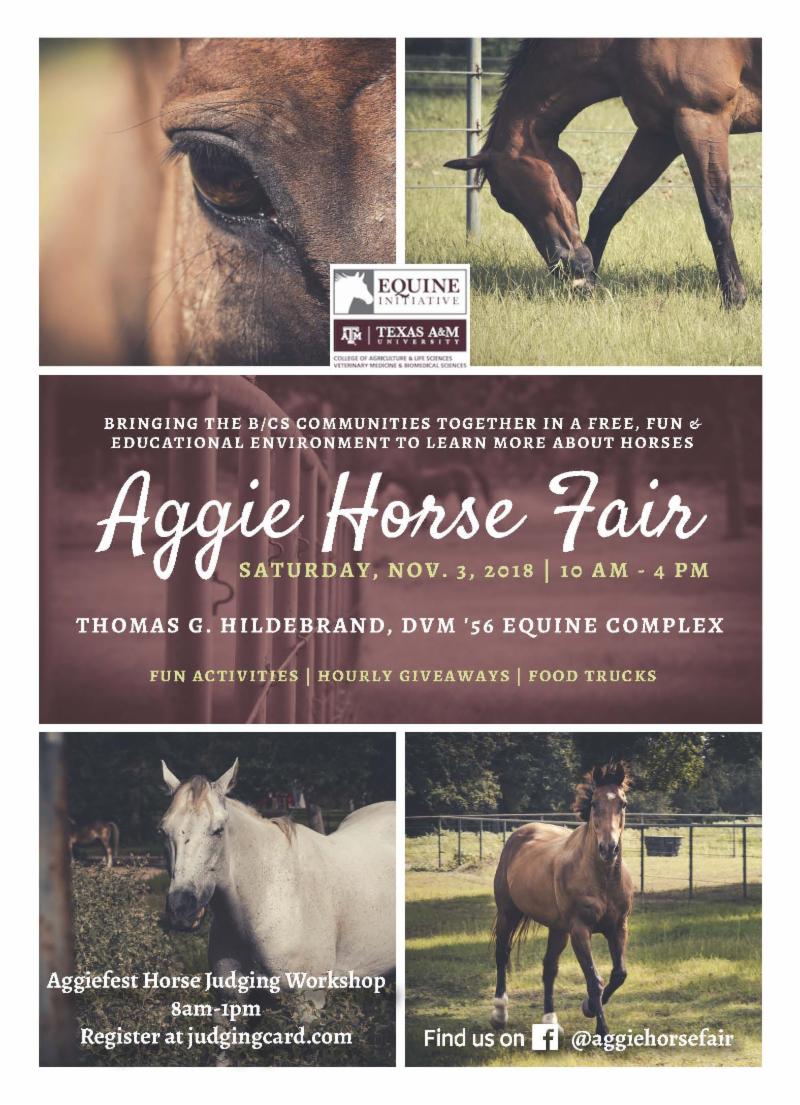 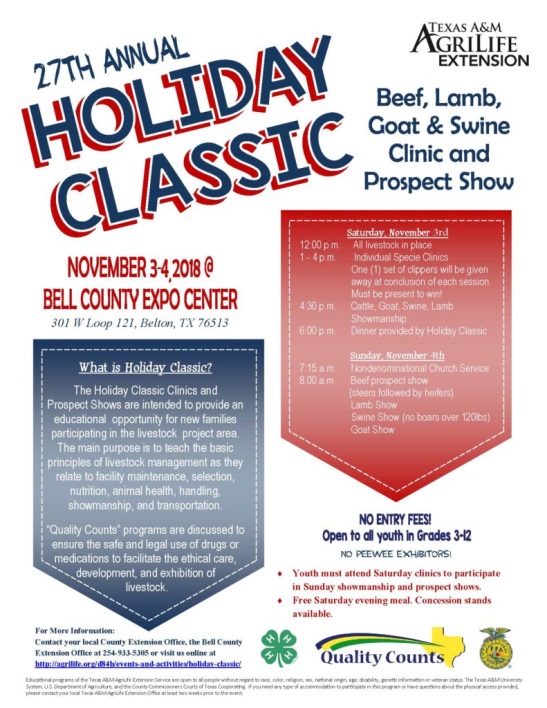 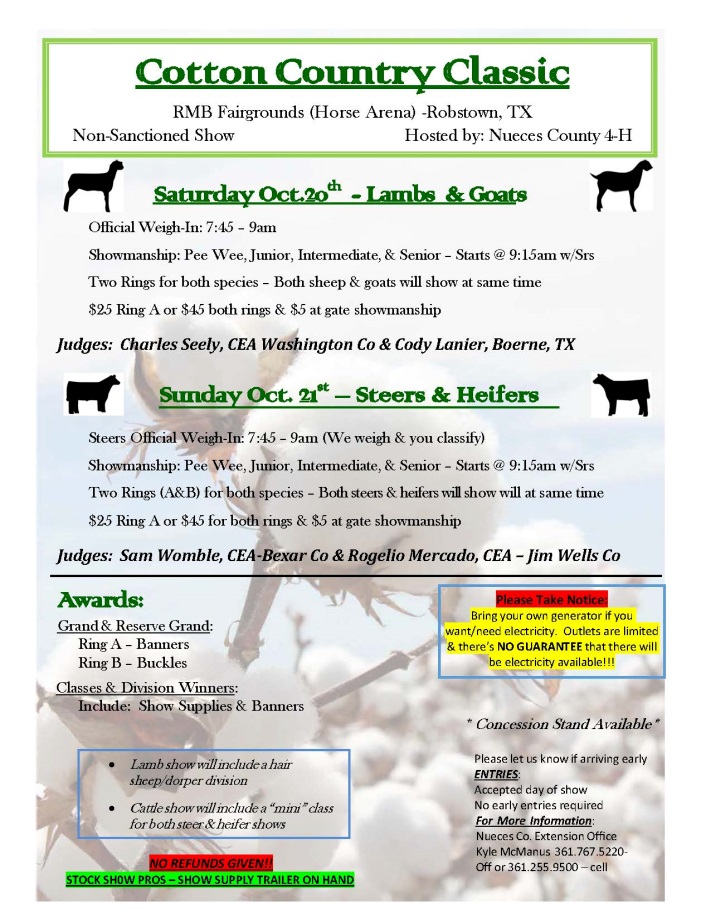 